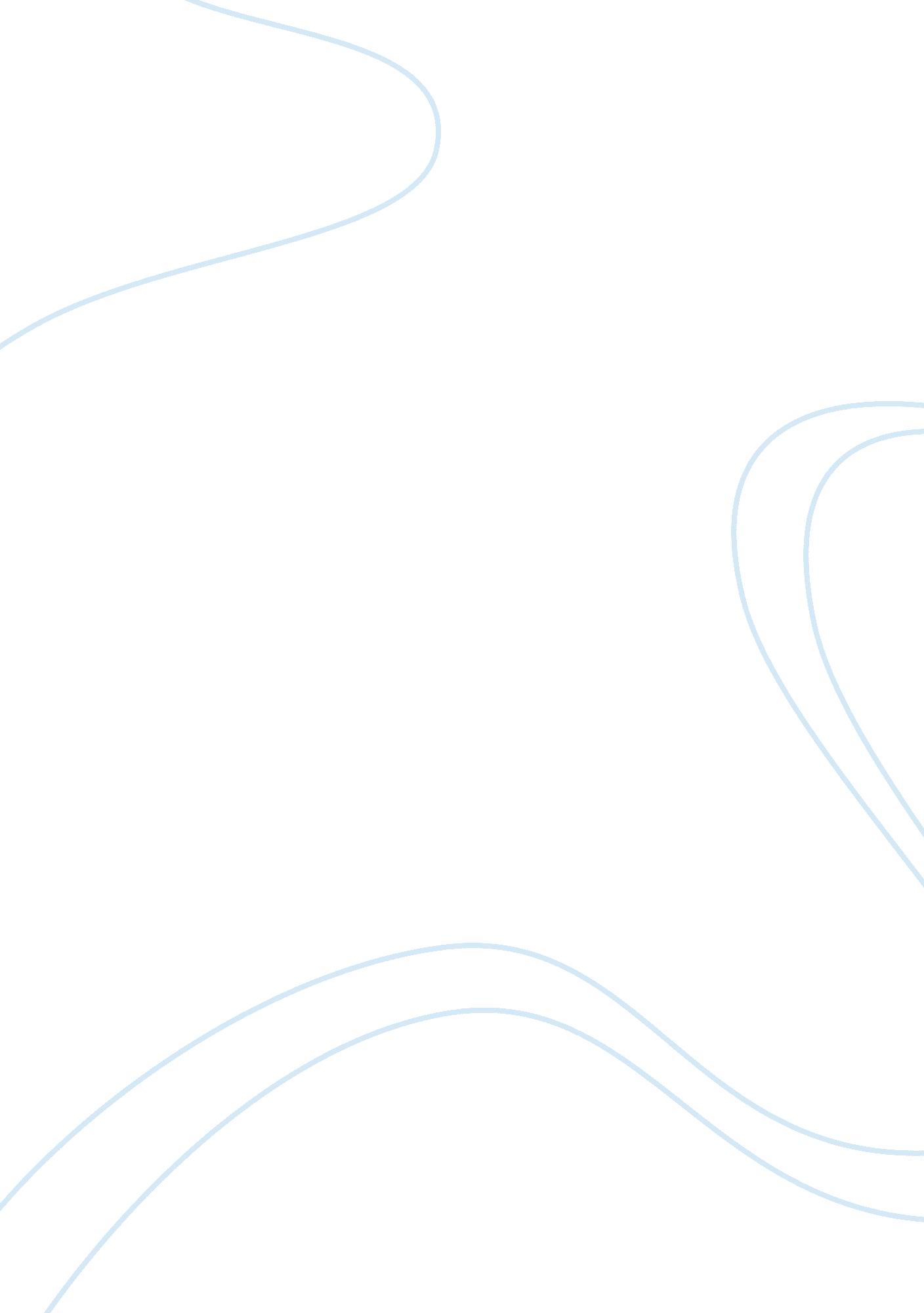 Assessment and tests evaluation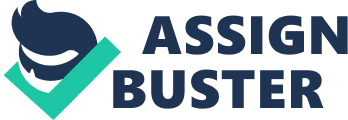 Achievement and Aptitude Test They reiterate on the achieved knowledge over some issues (Astin& Antonio, . Within the aspect of achievement, the tests derive mechanisms in which one is able to know what he has achieved as a result of administering an informative session. One the other hand, these tests also exemplify the aptitude or the capacity of what an individual possesses as regards some particular knowledge. For instance, aptitude tests measure the level of capacity of an individual in mastering certain concepts within an area of concern. I chose this particular test since it entirely reflects on the individual capabilities and attitudes for success in life (Cohen, 2012). 
Intelligence Test 
I chose this test since it plays a lot of significance in determining the qualities and capabilities of an individual. It reflects on the level of personification one has over the looming issues in life (Anderson & Morgan, 2008). 
Occupational Test 
This is a test administered in order to determine the activeness and relation of ones interests with those of a certain career. For instance, if one is interested in what goes on and is done by teachers, then that particular individual can make to be a good teacher. I chose this test since it reflects in individual capabilities and interest as rested in their talents. 
References 
Anderson, P. & Morgan, G. (2008). Developing Tests and Questionnaires for a National Assessment of Educational Achievement, Issue 277, Vol. 2 of National Assessments of Educational Achievement. Chicago, CA: World Bank Publications 
Astin, A. W. & Antonio, A. S. (2012). Assessment for excellence: The philosophy and eractice of assessment and evaluation in higher education. New York, NY: Rowman & Littlefield 
Cohen, R. J. (2009). Exercises in psychological testing and evaluation. McGraw-Hill New York, NY: Companies, Incorporated 
Cohen. (2012). Psychological testing and assessment an introduction to tests and aeasurement: Mumbai; McGraw-Hill Education (India) Pvt Limited 
Gullo, D. (2005). Understanding assessment and evaluation in early Childhood education, Issue 95 of Early Childhood Education Series. Middleborough: Teachers College Press 
Lovler, R. L. et. al. (2010). Foundations of psychological testing: a practical approach. New York, NY: SAGE 
Maki, D., & Tarvydas, V. (2011). The professional practice of rehabilitation counseling. New Hampshire, NH: Springer Publishing Company 
Soled, S. W. (1995). Assessment, testing, and evaluation in teacher education, Social and Policy Issues in Education: Contemporary Studies in Social and Policy Issues in education, Kerry Carlyle Series. New York, NY: Greenwood Publishing Group 
Srivastava, D. S. & Kumari, S. (2005). Education assessment evaluation and remedies. New York, NY: Gyan Books 
Swerdlik, M. et. al. (2012). Psychological testing and assessment: an introduction to tests and measurement. New York, NY: McGraw-Hill Companies, Incorporated 